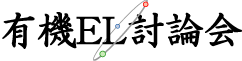 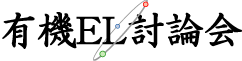 Japan OLED ForumOutstanding Achievement Award recommendation letterSupporting dataNominator (Self / Other)NomineeMember typeManagement member / Support memberRegular member (Management) / (Support) / (Individual)DepartmentContact address〒　　　　　　　　　　　　　　　　　　　　　〒　　　　　　　　　　　　　　　　　　　　　〒　　　　　　　　　　　　　　　　　　　　　EmailAchievement title:Achievement title:Achievement title:Achievement title:Reason for recommendation:Reason for recommendation:Reason for recommendation:Reason for recommendation:Name:Department, contact address, etc.:E-mail: